ҠАРАР     	                                                                    РЕШЕНИЕ«___»____________2017 й.                №_____           «___»___________2017 г.О проекте решения о внесении изменений и дополнений  в Устав сельского поселения   муниципального района Туймазинский район Республики Башкортостан          Рассмотрев и обсудив проект решения о внесении изменений и дополнений  в Устав сельского поселения  муниципального района Туймазинский район Республики Башкортостан, Совет сельского поселения  муниципального района Туймазинский район Республики Башкортостан  РЕШИЛ:1.Утвердить проект  решения о внесении изменений и дополнений  в Уставсельского поселения  муниципального района Туймазинский район Республики Башкортостан (прилагается).2.Обнародовать проект   решения  о  внесении изменений и дополнений вУстав сельского поселения  муниципального района Туймазинский район Республики Башкортостан в здании администрации сельского поселения  муниципального района Туймазинский район по адресу: с.Кандры, ул.Ленина, 16, на официальном сайте Кандринского сельсовета http:// kandrselsovet.ucoz.ru  с 27.07.2017 г. по 05.09.2017 г.3.Контроль за исполнением данного решения возложить   на постояннуюкомиссию по социально-гуманитарным вопросам, охране правопорядка (Зиганшин А.Ф.).        Глава сельского поселения         муниципального     района        Республики Башкортостан                                          С.Р.Шарафутдинов                                                    БашҠортостан Республикаһының Туймазы  районы муниципаль районының  Ҡандра ауыл советы ауыл биләмәһе башлығы452765, Ҡандра ауылы,  Ленин урамы, 16Тел. 8(34782) 4-74-52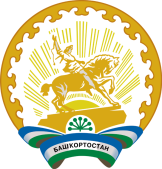 Глава сельского поселения Кандринский сельсовет     муниципального района               Туймазинский район    Республики Башкортостан452765, село Кандры, ул.Ленина, 16Тел. 8(34782) 4-74-52 